		Grade 7 Music Terminology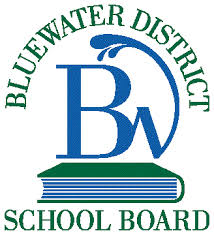 #TermDefinition1AccelerandoGradually getting quicker2Accent (>)Play with a sudden emphasis3AdagioVery slow4AgitatoExcited5AllargandoGradually slower and broader6AllegrettoSlightly slower than allegro7AllegroLively, rather quick8AndanteRather slow, at a moderate pace9AndantinoGenerally a little quicker than andante10AnimatoLively, with animation11AnimosoIn a lively manner12A tempoIn time13BrillanteBright, sparkling14BrioVigor, spirit15CantabileIn a singing style16ColWith the17ConWith18CrescendoGradually louder19Da capo (D.C.)A sign at the end of a movement indicating that the player must return to the beginning20Dal segno (D.S.)Repeat from the sign21DecrescendoGradually getting softer22DiminuendoGradually getting softer23DolceSweetly24DolenteSorrowful25EspressivoTo be played or sung with expression26FermataA pause or hold27FineThe end28Forte (f)Loud29Forte-piano (fp)Loud, then immediately soft30Fortissimo (ff)Very loud31FuocoFire, passion32GiocosoHumourously33GrandiosoGrand, noble34GraveExtremely slow and solemn35LargamenteBroadly36LarghettoNot as slow as largo37LargoSlow and broad38LeggieroLightly39LentoSlow40MaestosoDignified41MarcandoAccented42MarcatoAccented43MartellatoStrongly marked – hammered44MenoLess45MestoSad, mournful46MestosoSad, mournful47MezzoMedium, half48ModeratoIn moderate time49MoltoVery much, a great deal50MorendoDying away in time and tone51MossoMovement, motion52MotoMotion53NonNot, no54PesanteHeavy55Pianissimo (pp)Extremely soft56Piano (p)Soft57PiuMore58PocoLittle59Poco a pocoLittle by little60PrestissimoAs fast as possible61PrestoQuickly, rapidly62RallentandoGradually getting slower63RitardandoGradually getting slower64RitenutoSuddenly slower, held back65SempreAlways66SenzaWithout67SforzandoStrongly accented68SimileLike69SostenutoSustained70StaccatoDetached, separated71SubitoSuddenly72TacetBe silent73TempoTime74Tempo primoThe original time75Tempo rubatoRobbed or irregular time76TenutoSustained77TroppoToo much78VivaceAnimated, briskly79VivoAnimated, briskly80Volti subito (V.S.)Turn the page over quickly